Einladung zur Ultreya in Kranzberg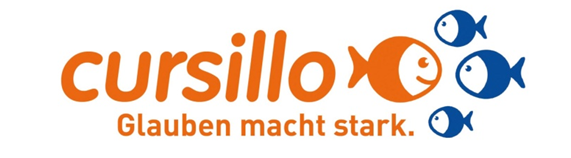 Vergebung und Angenommensein Liebe Cursillistas, liebe Christen,wir möchten Euch zur Ultreya (Impuls und Agape-Feier) herzlich einladen.Treffpunkt ist am Mittwoch, den 09. November 2022 um 19:30 Uhr im Pfarrstadl, Kirchbergstr. 12a, ranzberg Freunde und Gäste sind willkommen. 
Bitte Cursillo-Liederbuch (soweit vorhanden) mitbringen.Wir freuen uns auf ein zahlreiches Kommen!Cursillo Freundschaftskreis Ampertal / Kranzberg Einladung zur Ultreya in KranzbergVergebung und AngenommenseinLiebe Cursillistas, liebe Christen,wir möchten Euch zur Ultreya (Impuls und Agape-Feier) herzlich einladen.Treffpunkt ist am Mittwoch, den 09. November 2022 um 19:30 Uhr im Pfarrstadl Kirchbergstr. 12a, Kranzberg Freunde und Gäste sind willkommen. 
Bitte Cursillo-Liederbuch (soweit vorhanden) mitbringen.Wir freuen uns auf ein zahlreiches Kommen!Cursillo Freundschaftskreis Ampertal / Kranzberg